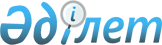 Об утверждении Плана по управлению пастбищами и их использованию по Сандыктаускому району на 2018-2019 годы
					
			Утративший силу
			
			
		
					Решение Сандыктауского районного маслихата Акмолинской области от 22 декабря 2017 года № 17/4. Зарегистрировано Департаментом юстиции Акмолинской области 29 декабря 2017 года № 6266. Утратило силу решением Сандыктауского районного маслихата Акмолинской области от 3 апреля 2018 года № 18/10
      Сноска. Утратило силу решением Сандыктауского районного маслихата Акмолинской области от 03.04.2018 № 18/10 (вводится в действие со дня официального опубликования).

      Примечание РЦПИ.

      В тексте документа сохранена пунктуация и орфография оригинала.
      В соответствии с подпунктом 1) пункта 1 статьи 6 Закона Республики Казахстан от 23 января 2001 года "О местном государственном управлении и самоуправлении в Республике Казахстан", подпунктом 1) статьи 8 Закона Республики Казахстан от 20 февраля 2017 года "О пастбищах", Сандыктауский районный маслихат РЕШИЛ:
      1. Утвердить прилагаемый План по управлению пастбищами и их использованию по Сандыктаускому району на 2018-2019 годы.
      2. Настоящее решение вступает в силу со дня государственной регистрации в Департаменте юстиции Акмолинской области и вводится в действие со дня официального опубликования.
      "СОГЛАСОВАНО"
      22 декабря 2017 года План по управлению пастбищами и их использованию по Сандыктаускому району на 2018-2019 годы
      1) Схема (карта) расположения пастбищ на территории Сандыктауского района в разрезе категорий земель, собственников земельных участков и землепользователей на основании правоустанавливающих документов (приложение 1 к Плану по управлению пастбищами и их использованию по Сандыктаускому району на 2018-2019 годы);
      2) Приемлемые схемы пастбищеоборотов (приложение 2 к Плану по управлению пастбищами и их использованию по Сандыктаускому району на 2018-2019 годы);
      3) Карта с обозначением внешних и внутренних границ и площадей пастбищ, в том числе сезонных, объектов пастбищной инфраструктуры (приложение 3 к Плану по управлению пастбищами и их использованию по Сандыктаускому району на 2018-2019 годы);
      4) Схема доступа пастбищепользователей к водоисточникам (озерам, рекам, прудам, копаням, оросительным или обводнительным каналам, трубчатым или шахтным колодцам) составленную согласно норме потребления воды (приложение 4 к Плану по управлению пастбищами и их использованию по Сандыктаускому району на 2018-2019 годы);
      5) Схема перераспределения пастбищ для размещения поголовья сельскохозяйственных животных физических и (или) юридических лиц, у которых отсутствуют пастбища, и перемещения его на предоставляемые пастбища (приложение 5 к Плану по управлению пастбищами и их использованию по Сандыктаускому району на 2018-2019 годы);
      6) Схема размещения поголовья сельскохозяйственных животных на отгонных пастбищах физических и (или) юридических лиц, не обеспеченных пастбищами, расположенными при селе, сельском округе (приложение 6 к Плану по управлению пастбищами и их использованию по Сандыктаускому району на 2018-2019 годы);
      7) Календарный график по использованию пастбищ, устанавливающий сезонные маршруты выпаса и передвижения сельскохозяйственных животных (приложение 7 к Плану по управлению пастбищами и их использованию по Сандыктаускому району на 2018-2019 годы). Схема (карта) расположения пастбищ на территории Сандыктауского района в разрезе категорий земель, собственников земельных участков и землепользователей на основании правоустанавливающих документов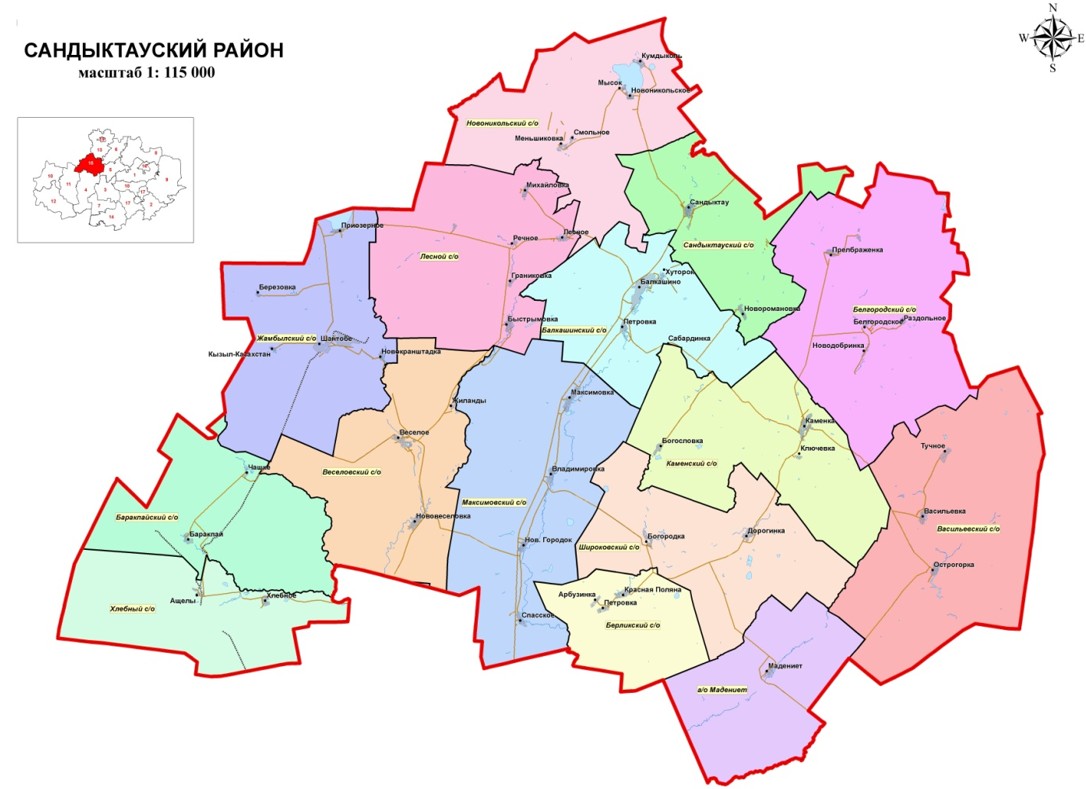  Список собственников земельных участков и землепользователей, прилагаемый к схеме (карте) расположения пастбищ Сандыктауского района Приемлемые схемы пастбищеоборотов
      Примечание: 1, 2, 3, 4 - очередность использования загонов в году. Карта с обозначением внешних и внутренних границ и площадей пастбищ, в том числе сезонных, объектов пастбищной инфраструктуры
      Площади сезонных пастбищ по Сандыктаускому району составляет 150 063,34 гектаров. В том числе на землях сельскохозяйственного назначения 89 033,45 гектаров, на землях населенных пунктов 45 206 гектаров, на землях запаса 13567,89 гектаров.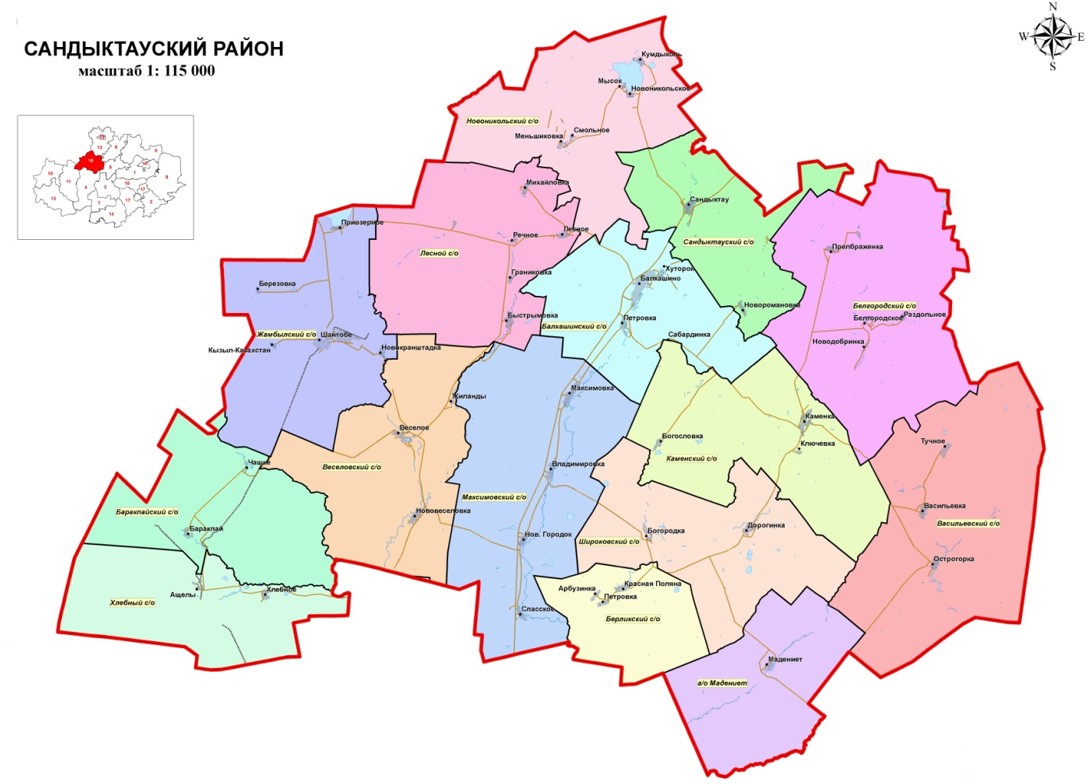  Схема доступа пастбищепользователей к водоисточникам (озерам, рекам, прудам, копаням, оросительным или обводнительным каналам, трубчатым или шахтным колодцам), составленную согласно норме потребления воды
      Среднесуточная норма потребления воды на одно сельскохозяйственное животное определяется в соответствии с пунктом 9 Правил рационального использования пастбищ, утвержденных приказом Заместителем Премьер-Министра Республики Казахстан – Министра сельского хозяйства Республики Казахстан от 24 апреля 2017 года № 173 (зарегистрировано в Реестре государственной регистрации нормативных правовых актов за № 15090).
      Оросительных или обводнительных каналов на территории района не имеется. Схемы доступа пастбищепользователей к водоисточникам.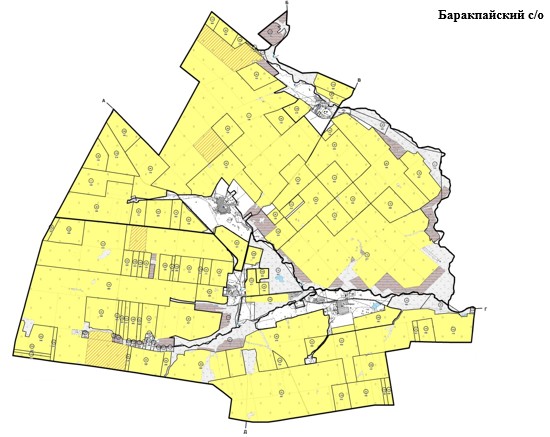 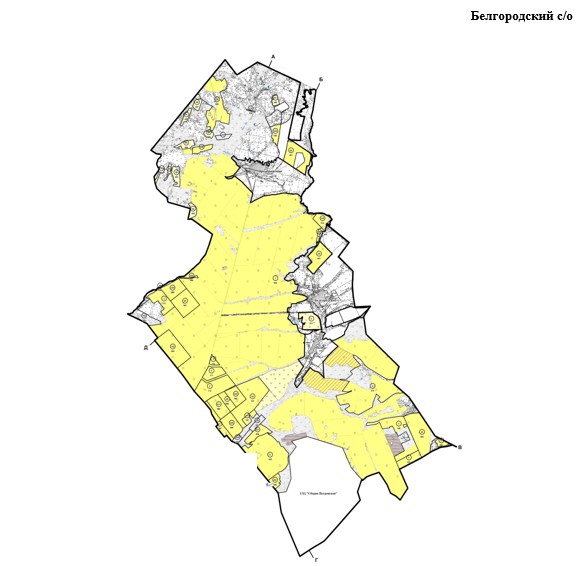 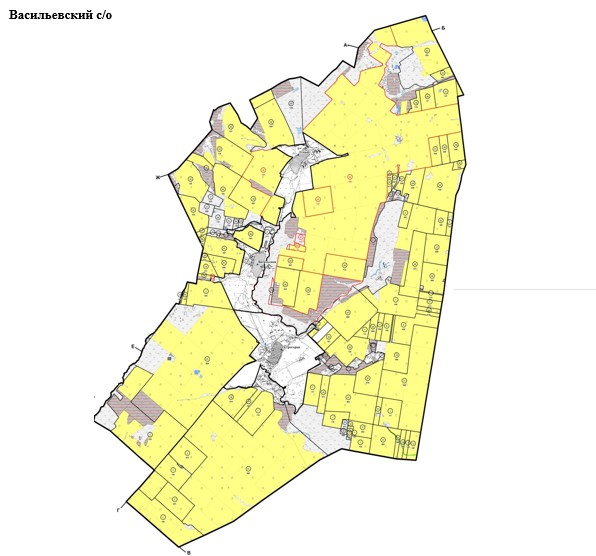 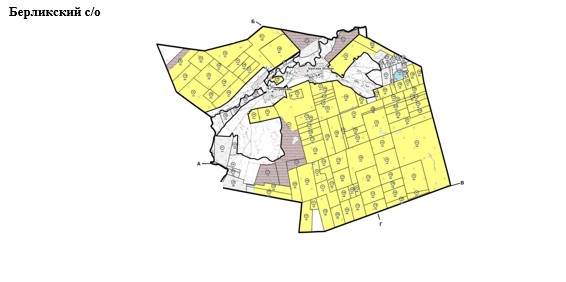 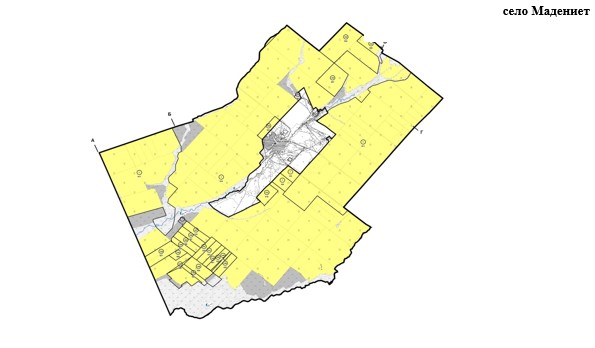 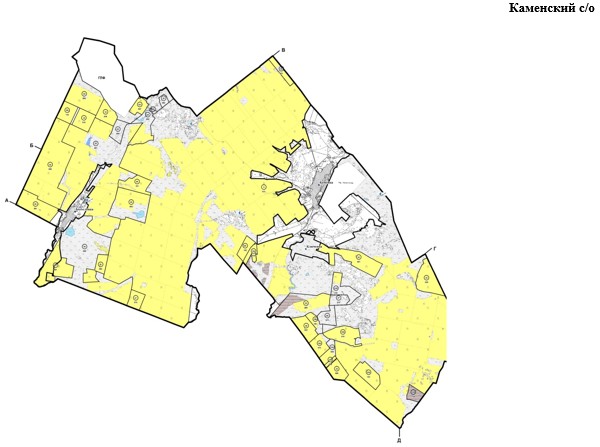 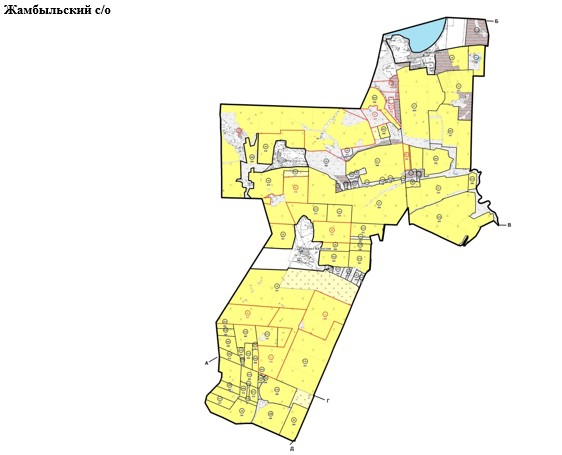 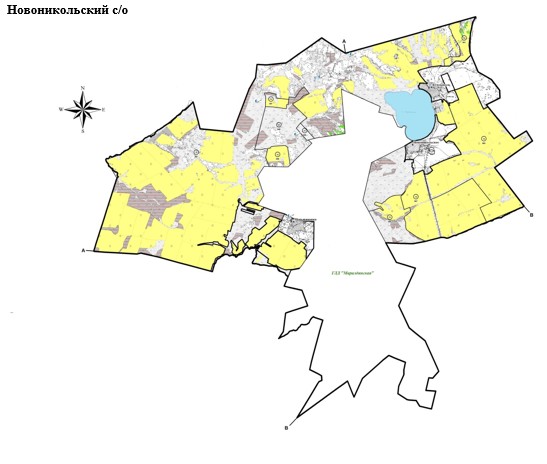 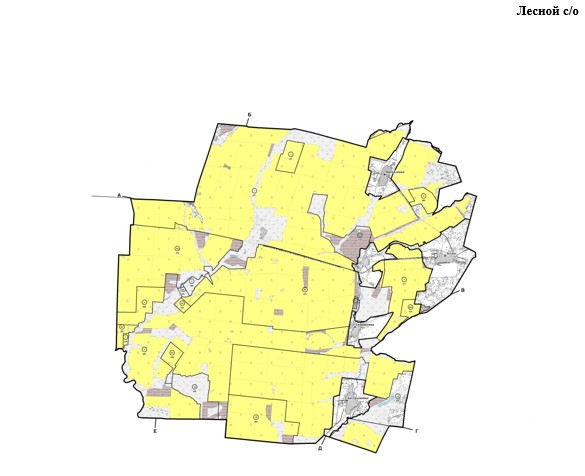 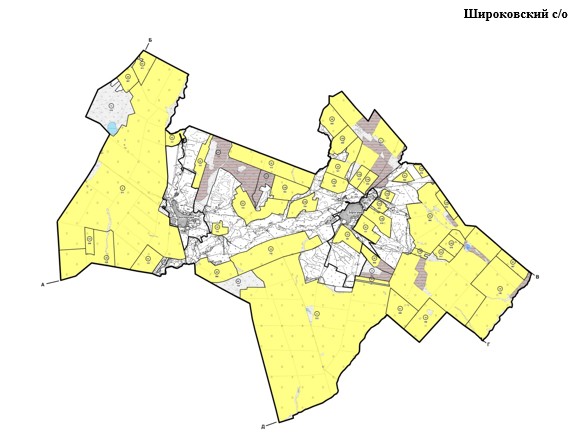 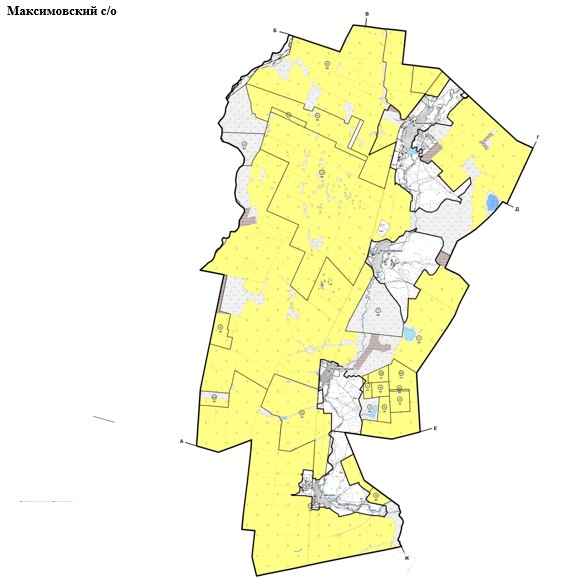 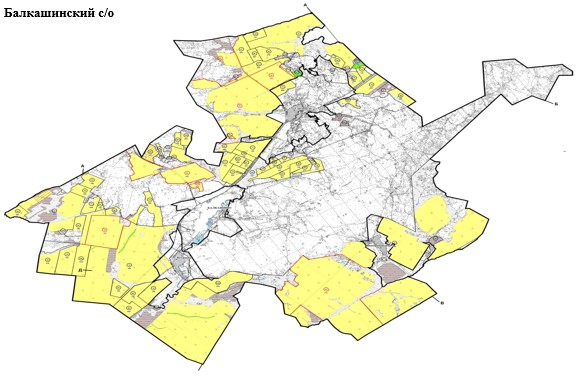 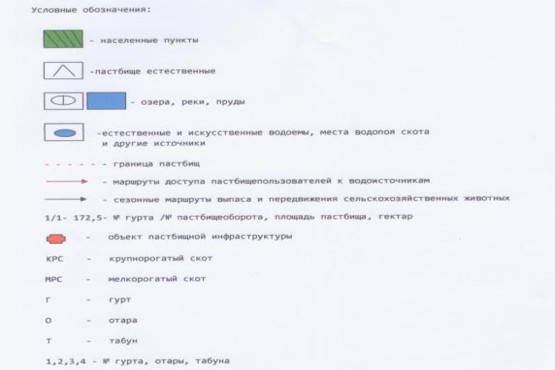  Схема перераспределения пастбищ для размещения поголовья сельскохозяйственных животных физических и (или) юридических лиц, у которых отсутствуют пастбища, и перемещения его на предоставляемые пастбища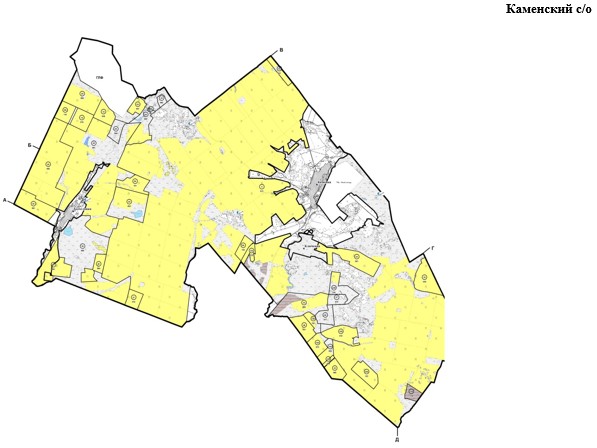 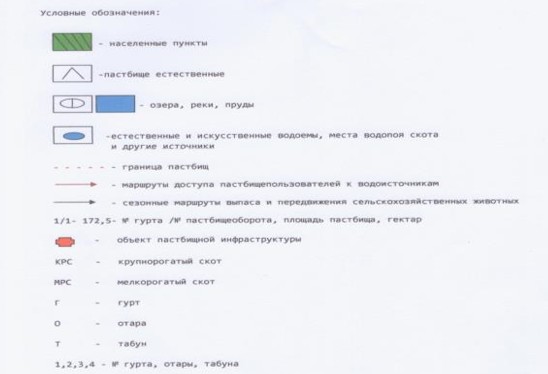  Схема размещения поголовья сельскохозяйственных животных на отгонных пастбищах физических и (или) юридических лиц, не обеспеченных пастбищами, расположенными при селе, сельском округе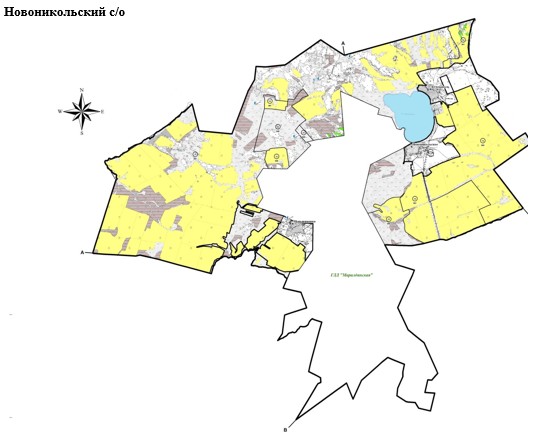 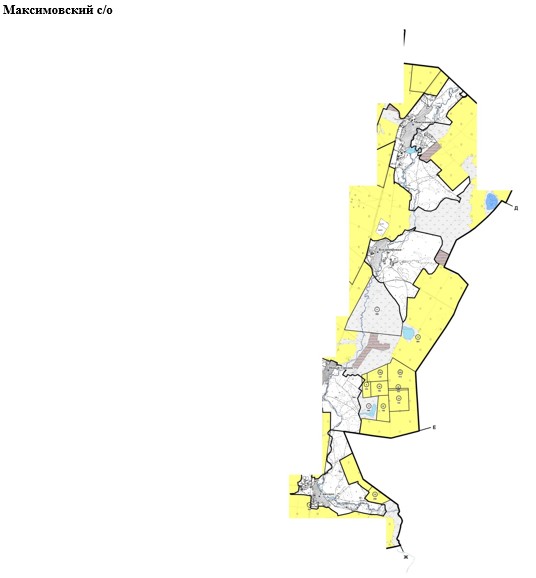 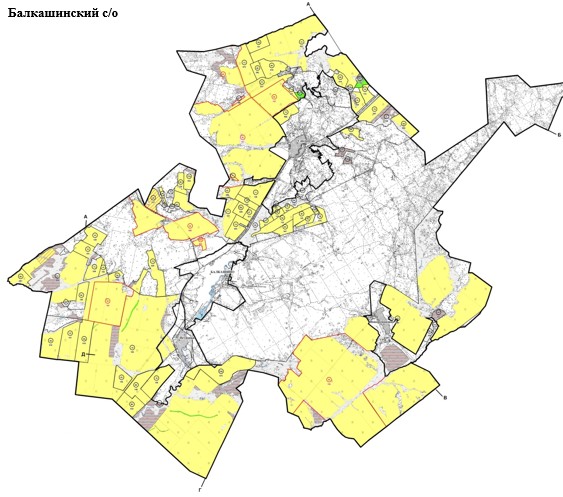 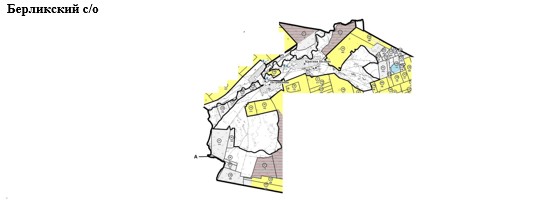 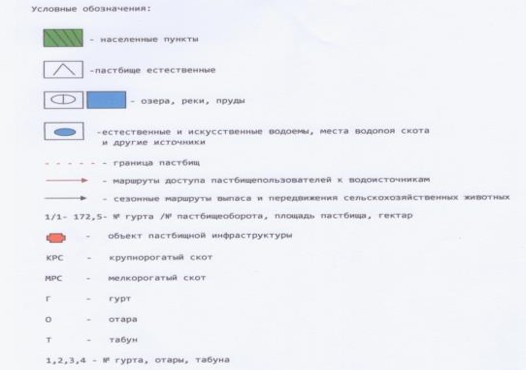  Календарный график по использованию пастбищ, устанавливающий сезонные маршруты выпаса и передвижения сельскохозяйственных животных
					© 2012. РГП на ПХВ «Институт законодательства и правовой информации Республики Казахстан» Министерства юстиции Республики Казахстан
				
      Председатель
сессии районного
маслихата, секретарь
районного маслихата

С.Клюшников

      Аким
Сандыктауского района

А.Исмагамбетов
Утвержден
решением Сандыктауского
районого маслихата
от 22 декабря 2017 года
№ 17/4Приложение 1 к Плану
по управлению пастбищами
и их использованию
по Сандыктаускому району
на 2018-2019 годы
1
Демченко Петр Григорьевич
2
Подоксенов Петр Вениаминович
3
Полукаров Олег Петрович
4
Сеилов Нурлан Казизович
5
Дивнич Владимир Васильевич
6
Искаков Валерий Наурызбаевич
7
Муздубаев Серик Еренгалиевич
8
Жетписбаев Болат Абуталипович
9
Муканова Сауле Сейтбатталовна
10
Степанов Анатолий Петрович
11
Шахтамиров Ибрагим Алвадиевич
12
Альжапаров Темирболат Муханбетрахимович
13
Наумец Степан Иванович
14
Мустафин Какимбек Абдугапарович 
15
Капышева Салтанат
16
Какаева Яхита Заиндыновна
17
Ахметова Кульфан Макеновна
18
Борона Юрий Алексеевич
19
Абинов Амангельды Утюпович
20
Наукенов Канат Бекежанович
21
Любимов Виталий Юрьевич
22
Полегошко Владимир Петрович
23
Жеребков Александр Анатольевич
24
Любимова Елена Анатольевна
26
Горяинов Александр Юрьевич
27
Зорин Владимир Андреевич
28
Тарасенко Александр Викторович
29
Сыркин Анатолий Анатольевич
30
Перфилов Александр Сергеевич
31
Капас Ахмед
32
Любимов Артем Витальевич
34
Щупилкин Юрий Васильевич
35
Искаков Рашид Каскырбаевич
36
УйсимбаевУразалы Газизович
37
Нұрмұханов Айдарбек Биғожаұлы
38
Соляник Михаил Тихонович
39
Уйсимбаев Азат Умербекович
40
Булишев Турар Сандыбевич
41
Исмаилов Нарбота Жалимбаевич
43
Исмаилов Амангельды Таутобаевич
44
Съезбеков Аскар Съезбекович
45
Амриев Манат Конушпаевич
46
Байтемиров Сагандык Аканбаевич
47
Тукенов Айдос Есенгельдинович
48
Батешев Алке Молдабаевич
49
Есенбаев Сакен Кожабекович
50
Сайдалинов Ербол Желкайдарович
51
Часовитина Татьяна Ивановна
52
Алтенов Уралбай Курмангалиевич
54
Акмолдин Мурат Жусупбекович 
55
Мустафин Елубек Абдугапарович
56
Исмаилова Раушан Мухаметжанкызы
57
Кених Василий Васильевич
58
Есенбаев Кайрат Сеилбекулы
61
Кузданов Еркен Муратович
62
Щуров Михаил Игнатьевич
63
Гофшмидт Евгений Владимирович
64
Зайцева Татьяна Михайловна
65
Нурбаев Норхамед Науканбаевич
66
Санбаева Жумаш Капановна
67
Тасеменов Кайдар Тасеменович
68
Омаров Талгат Сейтмухамбетович
69
Тамбовцев Петр Николаевич
70
Болкоев Муса Ахмедович
71
Абуев Махмуд Магамедович
72
Тамбовцев Николай Николаевич
73
Полонкоев Магомед Султанович
74
Дашаев Али Насвалович 
75
Абдуов Каскырбай Жатыбаевич
76
Байсалбаева Бибигуль Туребаевна
77
Даутов Жаналы
78
Сабержанова Кульбарам Альмухамбетовна
79
Деобальд Леонид Андреевич
80
Барахоева Пердаус Хамидовна
81
Баймышева Наталья
82
Черемнов Александр Петрович
83
Вагнер Егор Егорович
84
Вахаев Магомед Адамович
85
Ботвинов Михаил Иванович
86
Докаева Хадишат Умаевна
88
Баубеков Мурат Мухамбетович
89
Гарифуллин Кудайберген Габдуллинович
90
УйсимбаеАзатУмербекович 
91
Шадиев Мусса Заудинович
92
Деобальд Виталий Викторович
93
Белуха Валерия Владимировна
94
Умаев Хизир Адиевич
95
Тамбовцев Юрий Николаевич
96
Мустафин Какимбек Абдугапарович 
97
Дубровина Нелли Аблайханқызы
98
Сыздыков Иван Николаевич
99
Крепаков Виктор Евдокимович
100
Басова Валентина Андреевна 
101
Миронов Николай Алексеевич 
102
Сахнов Иван Семенович
103
Нуралиев Алий Желаудивич
104
Оспанов Асылкан Ибраевич
105
к/х Пегас
106
Альбеков Жумабай Нукунович
107
Ботин Жанайдар Оспанович
109
Желев Николай Федорович
110
Довгошеев Николай Петрович
111
Бектемисов Дулат Жазгалиевич
112
Альбеков Бауржан Кармжанович
113
Мустафин Какимбек Абдугапарович 
114
Колесник Александр Михайлович 
115
Сулейменов Тимур Казбекович
116
Абилкасимов Темиржан
117
Абилов Алтынбек Тельманулы
118
Мусин Кайрат Амангельдинович
119
Мусин Кайрат Амангельдинович 
120
Кистаубаева Зура Абильмажитовна
121
Досмуханов Кайрат Айдарханович
123
Нуралин Салимжан Мирамович
124
Селиверстов Андрей Владимирович
125
Тлеубаев Сабырбек Каппасович
127
Досмуханов Кабдулмурат Айдарханович
128
Кинжалин Серик Муратбекович
129
Кулюбаев Гизатолла Турсунович
130
Досмуханов Марат Айдарханович
131
Тлеубаев Дауренбек Каппасович
132
Сейтжанов Мухажан Негометжанович
133
Карпика Василий Сергеевич
134
Ботин Жанайдар Оспанович 
135
Ботин Жанайдар Оспанович 
136
Касымов Сансызбай Каратаевич
137
Шаймурзин Бекежан Кабылсерикович
138
Досмуханов Талгат Айдарханович
139
Красильников Дмитрий Юрьевич
141
Межидов Хусейн
142
Нурканов Куанышбек Азербекович
143
Кабылканов Куанышбек Партсъездович
144
Басова В.А. 
145
Кузгумбаев Иглик Тюлюевич
146
Байзаков Биржан Кинесулы
147
Мейрамов Казыбек Ондасынович
148
Ахметов Марат Нуралиевич
149
Жанабаев Жолдыбай
150
Кадырбекова Мина Темирбековна
151
Кадырбекова Мина Темирбековна
152
Кулушев Кенжегали Байгожинович
153
Кожабаева Акбопе Жакаевна
154
Искаков Сагдат Жакенович 
155
Божгулов Султан Соденович
156
Абрамян Мариэтта Аргамовна
157
Абенов Адай Акпанбаевич
158
Карамендин Талгат Байзенович
159
Абильдин Жанарбек Какенович
160
Волков Сергей Васильевич
161
Бикчуркин Али Хамзевич
162
Мукиева Ляззат Болатовна
163
АманбаевТалгат Сагандыкулы
164
Абуев Магомед Абуязитович
165
Газиев Вахид Масаевич
166
Рожапов Хизир Илесович
167
Шахтемиров Шаркан Алуадинович
168
Дадаев Юнус Даудович
169
Мусаев Шарип Абдулвахитович
170
Берсанукаев Махма Увайсулы
171
Берсанукаев Абу Ромозанович
172
Дадаев Карим Магомедович
173
Вахаев Алихан Горчанулы
174
Дударкаев Халит Элихович
175
Юпаев Адам Алиевич
176
Умаров Нажмутдин Маликович
177
Уциев Пацу Уциевич
178
Цуригов Идрис Рашидович
179
Тепсаев Али Резаудинович
180
Дашаев Али Насвалович
181
Байсаров Алексей Магомедович
182
Дизиев Руслан Вахаевич
183
Газиев Шарани Бакиевич
184
Вахаев Адам Сайдхамзатович
185
Абдаев Адым
186
Бочаров Абурейт Заиндынович
187
Газиев Айнды Магомедович
188
Дашаев Роман Абасович
189
Тепсаев Ибрагим Найдович
190
Межидов Хасан Ахмедович
191
Абаев Зелемхан Адамович
192
Дашаев Омад Насвалович
193
Джабраилова Роза Салмановна
194
Абуев Хасмагомет Абуязитович
195
Абаев Хасан Хамитович
196
Абаев Адам Альбекович
197
Селимханов Рамзан Шуаипович
198
Гербаев Магомед-Сали Ханкович
199
Дашаев Эмрен Абасович
200
Каримов Хамзат Харонович
201
Цухаев Рукман Вахидович
202
Мачикаев Махмуд Абумуслимович
203
Хучаев Жабраил Мугданулы
204
Магамадов Зейламх Эльмарзович
205
Загаев Дога Алсолтович
206
Ибаев Абраил
207
Модырбиев Хансултан
208
Дудуркаев Хусейн Хамитович
209
Загаев Али Алсолтович
210
Селимов Бувайсар Саидмагамедович
211
Умербеков Талгат Кенжегалиевич
212
Анапин Жумабай Камидулович
213
Алпысбаев Есенгельды Кубешович 
214
Малгаждаров Айаган Тлеукобылович
215
Машранов Арман Дулатович
216
Амрин Агайдар Дарбаевич
217
Кузбаков Кенжетай Сартаевич
218
Суртаева Алуа Ашимовна
219
Жандарбекова Ырысжан Апаккызы
220
Тулеген Биржан Тулебергенович
221
Жакиялин Жанбырбай Тулегенович
222
Алпысбаев Есимжан Кубешевич
223
Асылбеков Сайранбек Темирханович
224
Салимжанов Уранбек Кабдулович
225
Жабикеев Кенжибай Апакович
226
Алпысбаев Есмурза Кубешевич
227
Кулахметов Жумабай Тулькибаевич
228
Машранов Бекжан Коппасович
229
Темеркулов Джаксынбек Джамухамедович
230
Дарбазанов Борис Хасанович
231
Жуковский Игорь Генадьевич
233
Вихренко Сергей Михайлович
234
Устюгов Александр Николаевич
235
Хасенов Кайрат Сансызбаевич
236
Темеркулов Серикбай Джамухамедович
237
Рау Олег Федорович
238
Асадов Физули Шакили-Оглы
239
Вахаев Адам Сайдхамзатович 
240
Бурцев Алексей Николаевич 
241
Косманов Жамбул Омиргалиевич
Негосударственные селькохозяйственные организации
Негосударственные селькохозяйственные организации
1
Товарищество с ограниченной ответственностью "ПЗ Балкашинский"
2
Товарищество с ограниченной ответственностью "Азат"
3
Товарищество с ограниченной ответственностью "Подлесное"
4
Товарищество с ограниченной ответственностью "Веселое"
5
Товарищество с ограниченной ответственностью "Каменка и Д"
6
Товарищество с ограниченной ответственностью "Колос-АЭ"
7
Товарищество с ограниченной ответственностью "Мадениет"
8
Товарищество с ограниченной ответственностью "Широкое"
9
Товарищество с ограниченной ответственностью "Спасское-1"
10
Товарищество с ограниченной ответственностью "Жабай"
11
Товарищество с ограниченной ответственностью "Свободное"
12
Товарищество с ограниченной ответственностью "Байдалы"
13
Товарищество с ограниченной ответственностью "Сандыктау-2"
14
Товарищество с ограниченной ответственностью Сандыктау"
15
Товарищество с ограниченной ответственностью "ПКФ Новоникольское"
16
Товарищество с ограниченной ответственностью "Акан-Агро"
17
Товарищество с ограниченной ответственностью "Партизанское-1"
18
Товарищество с ограниченной ответственностью "Граск"
19
Товарищество с ограниченной ответственностью "Керегетас"
20
Товарищество с ограниченной ответственностью "УНИ"
21
Товарищество с ограниченной ответственностью "Агро-Lake"
22
Товарищество с ограниченной ответственностью "Алтын-Жер"
23
Товарищество с ограниченной ответственностью "СХП Полина"
24
Товарищество с ограниченной ответственностью "Агро-Шанс"
25
Товарищество с ограниченной ответственностью "Жибек Жолы-Сандыктау"
26
Товарищество с ограниченной ответственностью "Инвест Транс КZ"
27
Товарищество с ограниченной ответственностью "Жыланды-2004"
28
Товарищество с ограниченной ответственностью "Шан-Агро"
29
Товарищество с ограниченной ответственностью "Труд"
30
Товарищество с ограниченной ответственностью "Нина и Виктория"
31
Товарищество с ограниченной ответственностью "Улан-1"
32
Товарищество с ограниченной ответственностью "Максимовское"
33
Товарищество с ограниченной ответственностью Балу
34
Товарищество с ограниченной ответственностью "Байдалы-2"
35
Товарищество с ограниченной ответственностью "Байдалы-3"
36
Товарищество с ограниченной ответственностью "СХП Ардак"
37
Товарищество с ограниченной ответственностью "СХП Жаксылык"
38
Товарищество с ограниченной ответственностью "Айдана и Нуржан"
39
Товарищество с ограниченной ответственностью "Барт"
40
Товарищество с ограниченной ответственностью "Заман"
41
Товарищество с ограниченной ответственностью "Кайырлы"
42
Товарищество с ограниченной ответственностью "Сандыктау-Колос"
43
Товарищество с ограниченной ответственностью "СХП 1 Мая"
44
Товарищество с ограниченной ответственностью "СХП Грицаев и К"
45
Товарищество с ограниченной ответственностью "Ульзана"
46
Товарищество с ограниченной ответственностью "СХП Умаров"
47
Товарищество с ограниченной ответственностью "СХП НАН"
48
Товарищество с ограниченной ответственностью "Ключевка"
49
Товарищество с ограниченной ответственностью "СХП Самат"
50
Товарищество с ограниченной ответственностью "СХП Дулат"
51
Товарищество с ограниченной ответственностью "СХП Ермек"
52
Товарищество с ограниченной ответственностью "Гау-Да"
53
Товарищество с ограниченной ответственностью "Кен-Дала Агро Ltd "
54
Товарищество с ограниченной ответственностью "Граниковское"
55
Производственное товарищество"Нурлан"
Государственные сельскохозяйственные организации и учебные заведения
1
Каменский арго-технический колледжПриложение 2 к Плану
по управлению пастбищами
и их использованию
по Сандыктаускому району
на 2018-2019 годы
Годы
Загон 1
Загон 2
Загон 3
Загон 4
2018
весенне-летний сезон 1
летний сезон 2
осенний сезон 3
отдыхающий загон
2019
отдыхающий загон
весенне-летний сезон 1
летний сезон 2
осенний сезон 3Приложение 3 к Плану
по управлению пастбищами
и их использованию
по Сандыктауского району
на 2018-2019 годыПриложение 4 к Плану
по управлению пастбищами
и их использованию
по Сандыктаускому району
на 2018-2019 годыПриложение 5 к Плану
по управлению пастбищами
и их использованию
по Сандыктаускому району
на 2018-2019 годыПриложение 6 к Плану
по управлению пастбищами
и их использованию
по Сандыктаускому району
на 2018-2019 годыПриложение 7 к Плану
по управлению пастбищами
и их использованию
по Сандыктаускому району
на 2018-2019 годы
№
Наименование сел, сельских округов
Количество загонов в 2018 году
Количество загонов в 2018 году
Количество загонов в 2018 году
Количество загонов в 2018 году
Количество загонов в 2019 году
Количество загонов в 2019 году
Количество загонов в 2019 году
Количество загонов в 2019 году
№
Наименование сел, сельских округов
1
2
3
4
1
2
3
4
1
Баракпайский
весенне-летний сезон
летний сезон
летне-осенний сезон
отдыхающий загон
отдыхающий загон
весенне-летний сезон
летний сезон
летне-осенний сезон
2
Белгородский
весенне-летний сезон
летний сезон
отдыхающий загон
летне-осенний сезон
весенне-летний сезон
летний сезон
летне-осенний сезон
отдыхающий загон
3
Берликский
весенне-летний сезон
отдыхающий загон
летний сезон
летне-осенний сезон
весенне-летний сезон
летний сезон
отдыхающий загон
летне-осенний сезон
4
Васильевский
отдыхающий загон
весенне-летний сезон
летний сезон
летне-осенний сезон
весенне-летний сезон
отдыхающий загон
летний сезон
летне-осенний сезон
5
Веселовский
весенне-летний сезон
летний сезон
летне-осенний сезон
отдыхающий загон
весенне-летний сезон
летний сезон
отдыхающий загон
летне-осенний сезон
6
Жамбыльский
весенне-летний сезон
отдыхающий загон
летний сезон
летне-осенний сезон
весенне-летний сезон
летний сезон
отдыхающий загон
летне-осенний сезон
7
Каменский
весенне-летний сезон
летний сезон
отдыхающий загон
летне-осенний сезон
весенне-летний сезон
отдыхающий загон
летний сезон
летне-осенний сезон
8
Лесной
отдыхающий загон
весенне-летний сезон
летний сезон
летне-осенний сезон
весенне-летний сезон
отдыхающий загон
летний сезон
летне-осенний сезон
9
Максимовский
весенне-летний сезон
летний сезон
отдыхающий загон
летне-осенний сезон
весенне-летний сезон
летний сезон
летне-осенний сезон
отдыхающий загон
10
село Мадениет
весенне-летний сезон
летний сезон
летне-осенний сезон
отдыхающий загон
весенне-летний сезон
летний сезон
отдыхающий загон
летне-осенний сезон
11
Новоникольский
весенне-летний сезон
отдыхающий загон
летний сезон
летне-осенний сезон
весенне-летний сезон
летний сезон
отдыхающий загон
летне-осенний сезон
12
Сандыктауский
отдыхающий загон
весенне-летний сезон
летний сезон
летне-осенний сезон
весенне-летний сезон
летний сезон
летне-осенний сезон
отдыхающий загон
13
Широковский
весенне-летний сезон
летний сезон
отдыхающий загон
летне-осенний сезон
весенне-летний сезон
летний сезон
летне-осенний сезон
отдыхающий загон